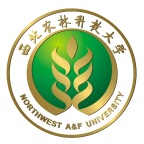 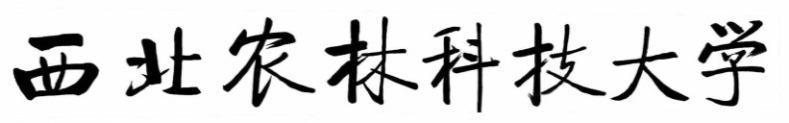 本科教学审核评估应知应会手册（学生版）2017年9月目  录前  言	1第一部分  评估常识	21.什么是本科教学工作审核评估？	22.为什么要开展本科教学工作审核评估？	23.本科教学工作审核评估对提高高校教学质量有何作用？	24.审核评估的指导思想是什么？	35.审核评估的理念是什么？	36.什么是“五位一体”本科教学评估制度？	37.审核评估的原则有哪些？	48.审核评估重点考察的“五个度”是什么？	49.“审核评估范围”包括哪些内容？	410.什么是审核评估的（自选）特色项目？	511.审核评估有哪些程序？	512.评估专家进校之后主要做什么？	513.评估专家通常采用哪些考察方法？	514.评估专家组怎样走访教学单位及相关部门？	6第二部分  校史校情	815.西北农林科技大学的前身是什么？	816.西北农林科技大学何时组建？	817.西北农林科技大学的校训是什么？	818.学校的校庆日是哪一天？	819.学校的办学理念是什么?	820.学校的办学目标定位是什么？	821.学校的办学类型定位是什么？	922.学校的人才培养层次定位是什么？	923.学校的学科建设定位是什么？	924.学校的服务面向定位是什么？	925.学校办学定位确立的依据是什么？	926.学校人才培养总目标是什么？	927.学校人才培养的规格是什么?	928.学校从哪些方面巩固加强人才培养中心地位的？	1029.学校校园面积是多少？	1030.学校现有全日制学生多少人？	1031.学校有多少个本科专业？	1032.学校有多少个国家级、省级特色专业？	1033.学校入选国家级“卓越农林人才培养计划”几个项目？	1234.学校2011年以来新增专业有哪些？	1335.学校有多少个博士学位、硕士学位授权一级学科？	1336.学校有多少个国家重点学科和国家重点（培育）学科？	1337.学校有多少个国家级教学团队？	1338.学校有多少个国家级、省级实验教学示范中心？	1339.学校有多少个国家级虚拟仿真实验教学中心?	1440.学校有多少个国家级人才培养创新实验区？	1441.学校为社会培养输送人才概况？	1442.学校的专任教师数量是多少？生师比是多少？	1443.学校师资队伍建设发展态势如何？	1544.学校获得“国家教学名师”称号的有哪几位？	1545.学校获得“全国模范教师”称号的有哪几位？	1546.学校获得“全国优秀教师”称号的有哪几位？	1547.学校各类教学设施状况如何？	1548.学校生均实验室面积（平方米）是多少？	1649.学校的图书馆建设资源如何？	1650.学校数字化教学资源状况如何？	1651.学校的教材建设情况如何？	1752.学校2014版人才方案的基本原则是什么？	1753.学校每个专业额定学分设置为多少？	1754.学校实践教学学分比例为多少？	1755.学校课程体系构成？	1756.学校的实践教学体系是什么？	1857.学校教学质量保障模式是什么？	1858.学校教学质量保障体系是什么？	1959.学校创新创业教育开展情况如何?	2160.学校学生创新创业活动成效如何？	2161.学校学生社团建设概况？	2262.学校本科生国外交流学习情况如何？	2263.学校特色项目是什么？	2264.学校审核评估组织机构如何？	2265.学校的学生管理机构有哪些？	2366.学生如何评教？	2367.《西北农林科技大学全日制普通本科生学士学位授予实施细则》（校教发﹝2013﹞134号）中规定：本科毕业生授予学士学位，应同时具备下列哪些条件？	2368.学校学分成绩计算公式为？	2469.学校学分绩点成绩计算公式为？学	2470.根据《西北农林科技大学本科生考试违纪与作弊处理实施细则》的有关规定，本科生考试违纪与作弊有哪几种纪律处分？	2471.《西北农林科技大学本科生学业预警工作实施办法》中学业预警有几个等级？	2472.学校入学教育有哪些内容？	2473.学校精品校园文化活动有哪些？	2574.《西北农林科技大学学生星级宿舍评比办法（试行）》评比内容有哪些？	2575.学校本科生创新创业与素质教育8学分模块设置与要求？	2576.学校的主要学生组织有哪些？	2677.学校学生指导与服务体系包含哪些内容？	2678.什么是易班网，学校的易班网的基本情况？	2679.学校的心理健康教育工作体系是什么？	2680.学校的心理健康公共选修课程有哪些？	2781.学校学生资助体系包含哪些内容?	2782.学校提升学生职业规划与就业指导工作体系？	2783.学校阳光体育运动有哪些？	2784.学生参加体质测试的重要性？	2785.学校学生申诉机构是如何设置的？	28第三部分  评建工作	2986.学校何时接受教育部本科教学工作审核评估？	2987. 学校的评建工作分为哪几个阶段？	2988.为什么说学生是教学评估的最大受益者？	2989.评估深度访谈的意义是什么？学生为什么要重视深度访谈?	2990.在学生访谈中，专家可能关注的情况有哪些？	3091.学生在评估工作中应该怎么做？	3092.学生与评估专家接触的场合一般有哪些？	3093.学生在评估过程中应遵守的礼仪规范有哪些？	3194.学生需要了解回答的问题一般有哪些？	32前  言开展本科教学审核评估，不仅是对学校人才培养质量的一次综合检阅，也是对学校办学治校、事业发展的全方位、立体式诊断。10月16日至10月20日，教育部专家组将正式进校开展审核评估，重点对学校定位与目标、师资队伍、教学资源、培养过程、学生发展、质量保障以及学校自选特色项目进行全面审核。能否以优异成绩通过本次审核评估，事关学校未来发展，事关全校师生员工切身利益。为便于师生员工掌握本科教学工作审核评估的基本知识，领会评估工作的基本要求，在全校上下形成“人人关心评估、人人了解评估、人人参与评估、人人支持评估”的浓厚氛围，评估办组织编制了《本科教学审核评估应知应会手册》，分为教工版和学生版。《本科教学审核评估应知应会手册》是各单位组织学习和师生员工自学的基本依据，全校师生员工应熟知手册内容。各单位组织学习时，应结合工作实际丰富学习内容，加强对本单位工作特色、亮点等的学习和掌握。 本科教学审核评估办公室                             2017年9月第一部分  评估常识1.什么是本科教学工作审核评估？普通高等学校本科教学审核评估（简称审核评估）是“五位一体”评估制度中院校评估的一种模式。《教育部关于开展普通高等学校本科教学工作审核评估的通知》（教高〔2013〕10号）中指出：“审核评估是在我国高等教育新形势下，总结已有评估经验，借鉴国外先进评估思想的基础上，提出的新型评估模式，核心是对学校人才培养目标与培养效果的实现状况进行评价。”概括地讲，它是依据参评学校自身设定的人才培养目标，来评价学校人才培养目标与效果的实现情况。审核评估旨在推进人才培养多样化，强调尊重学校办学自主权，体现学校在人才培养质量中的主体地位。2.为什么要开展本科教学工作审核评估？本科教学工作审核评估以成果导向为引导，以高校自评和监督高校本科教学质量保证体系是否完善为核心，坚持“用自己的尺子衡量自己”，更注重学校的特色发展和内涵建设，既符合当前我国经济社会的发展要求，也能够更好地与国际高等教育评估对接。3.本科教学工作审核评估对提高高校教学质量有何作用？开展本科教学工作审核评估是提高高等教育质量的重要抓手。评估不仅能鉴定学校教学工作的质量和水平，诊断学校教学工作存在的问题并提出改进建议，还可以发挥评估的导向作用，引导学校更新教育观念、明确发展方向和目标、深化教学改革，推动产学合作教育深入开展。同时，评估具有激励和督促作用，能够促进学校不断改善办学条件、加强教学管理、建立并完善内部质量保障体系、形成自我约束和监控机制，达到提高教学质量的目的。4.审核评估的指导思想是什么？审核评估的指导思想可以概括为“一个坚持、两个突出、三强化”:“一个坚持”即坚持“以评促建，以评促改，以评促管，评建结合，重在建设”的二十字方针；“两个突出”即突出内涵建设，突出特色发展；“三个强化”即强化办学合理定位，强化人才培养中心地位，强化内部质量保障体系建设，不断提高人才培养质量。5.审核评估的理念是什么？对国家负责，为学校服务；以学校为主体，以学生发展为本位。6.什么是“五位一体”本科教学评估制度？2011年《教育部关于普通高等学校本科教学评估工作的意见》，从政策上确立了新的“五位一体”的本科教学评估制度，包括自我评估、院校评估、专业认证与评估、状态数据常态监测、国际评估。7.审核评估的原则有哪些？（1）主体性原则，强调以学校自我评估、自我检验、自我改进为主，体现学校在人才培养质量中的主体地位；（2）目标性原则，强调以学校办学定位和人才培养目标为导向，关注学校目标的确定与实现；（3）多样性原则，尊重学校办学自主权和自身特色，鼓励学校根据国家和社会需求，结合自身条件，合格确定自身的人才培养目标，制定质量标准，形成办学特色；（4）发展性原则，强调注重学校内部质量标准和质量保障体系及其长效机制的建立，关注内涵的提升和质量的持续提高；（5）实证性原则，强调基于证据做出审核判断，以数据为依据，以事实来证明。8.审核评估重点考察的“五个度”是什么？一是学校人才培养效果与培养目标的达成度；二是学校办学定位和人才培养目标与国家和区域经济社会发展需求的适应度；三是教师和教学资源的保障度；四是教学和质量保障体系运行的有效度；五是学生和社会用人单位的满意度。9.“审核评估范围”包括哪些内容？“审核评估范围”是围绕高校本科教学工作所设计的审核内容，由审核项目、审核要素、审核要点三个层次组成。第一个层次为审核项目，共有“6+1”项内容，分别是定位与目标、师资队伍、教学资源、培养过程、学生发展、质量保障，另加了一个自选特色项目。第二个层次为审核要素，把六大审核项目划分为24个要素。第三个层次为审核要点，把审核要素的核心内容体现在64个审核要点上。10.什么是审核评估的（自选）特色项目？（自选）特色项目体现了审核评估的开放性，体现了审核评估充分尊重学校办学自主权，鼓励高校办出特色的指导思想。学校可以在定位与目标、师资队伍、教学资源、培养过程、学生发展、质量保障这六个项目之外，围绕人才培养工作自行选择（也可以不选）特色鲜明的项目，作为补充审核的内容。自选特色项目应该详细说明学校是怎么做的，这样做的目的是什么，效果怎么样，今后如何进一步改进和提高等。11.审核评估有哪些程序？学校自评、专家进校考察、结论审议与审核报告发布、持续改进等程序。12.评估专家进校之后主要做什么？ 专家组进校考察期间的工作，按时间段分为以下内容：专家组预备会、评估见面会、集体考察、专家个人考察、专家组内部会议、专家意见反馈会。13.评估专家通常采用哪些考察方法？（1）深度访谈：评估专家邀请校内人员进行深度访谈，并根据访谈对象采取不同的访谈方式；（2）听课看课：评估专家将灵活掌握听课看课的方式和时间，每位专家听课看课的总数不少于3门。在听课看课时从以下角度进行观察：一是某一课堂教学质量评价的标准定位是否服从于课堂教学的目标，二是从学生学习效果的角度考察课堂教学效果；（3）校内外考察走访：校内外考察走访是指对参评学校的教学单位、职能部门和教学基地、用人单位进行考察，重点了解学校教学资源的配置和使用率。校外考察重点关注用人单位和毕业生的满意度；（4）文卷审阅：文卷审阅时以精读和泛读相结合，泛读为主。每位专家一般调阅2个专业的毕业论文/设计和不少于3门课程的试卷和试卷分析报告。论文重点关注选题、过程指导、成绩评定是否规范到位，试卷重点关注命题、成绩评定是否科学合理、试卷分析是否到位、是否有反馈改进机制；（5）问题诊断：问题诊断一般采用以下方法：一是对多种相关信息相互映证的兼听并收法，二是考察一个专业（院系）人才培养全过程的主线贯穿法，三是对薄弱方面多渠道检验的弱项核实法，四是自上而下与自下而上相结合的上下贯通法；（6）沟通交流：针对不同的人员采用不同的交流方式和交流内容，做好与同组专家的沟通和交流，共享考察结果，增加考察信息量。14.评估专家组怎样走访教学单位及相关部门？（1）评估专家组可以根据学校的教学单位和有关职能部门的设置情况预先做好分工，安排好走访时间，确定参加接待的人员；也可以把走访和座谈结合起来，评估专家组会预先写好访问座谈的提纲，由学校负责组织安排落实。（2）每个单位的走访时间一般在l－2小时之内，参加人员一般是单位的领导和相关教职工。走访时可补充参观部分教学基础设施、实验室或查看部分资料等。（3）有必要时会安排对学校所在地区的用人部门的走访。第二部分  校史校情15.西北农林科技大学的前身是什么？学校的前身是1934年成立的国立西北农林专科学校。16.西北农林科技大学何时组建？1999年9月，经国务院批准，由同处杨凌的原农业部西北农业大学、国家林业局西北林学院、中国科学院水利部水土保持研究所、水利部西北水利科学研究所、陕西省农业科学院、陕西省林业科学院和陕西省中国科学院西北植物研究所等7所科教单位合并组建为西北农林科技大学。17.西北农林科技大学的校训是什么？“诚、朴、勇、毅”，取诚实有信、纯朴厚德、勇于进取、坚毅不屈之意，表现崇尚科学、追求真理、敢为人先和顽强不息的精神。18.学校的校庆日是哪一天？学校校庆日为9月10日。19.学校的办学理念是什么?经国本、解民生、尚科学。20.学校的办学目标定位是什么？到建校一百年之际（2034年），初步建成产学研紧密结合特色鲜明的世界一流农业大学。21.学校的办学类型定位是什么？高水平研究型大学。22.学校的人才培养层次定位是什么？以本科教育为根本，研究生教育为重点，留学生教育为突破，培养农业学术领域、技术领域和管理领域的拔尖创新人才。23.学校的学科建设定位是什么？以解决食物生产、资源利用与生态保育、食品安全、区域发展等重大科学与技术问题为使命，构建形成旱区特色鲜明、层次清晰、协调发展的学科体系。主体学科人才培养水平国内领先国际知名，旱区农业和生态环境领域科技创新能力位居世界前列。24.学校的服务面向定位是什么？立足西北，面向全国，放眼世界，引领和支撑旱区现代农业发展。25.学校办学定位确立的依据是什么？坚持国家发展战略需求导向，提高高等教育质量本质要求，服务现代农业发展战略需求，承担国家赋予使命与职责，推动学校改革发展现实要求。26.学校人才培养总目标是什么？培养农林学科学术精英、创新创业技术领军人才和社会发展管理人才。27.学校人才培养的规格是什么?厚基础、宽口径、强实践、重创新、高素质、国际化。28.学校从哪些方面巩固加强人才培养中心地位的？理念引领教学、领导重视教学、制度保障教学、教师投入教学、科研反哺教学、管理服务教学、经费优先教学、舆论导向教学。29.学校校园面积是多少？学校拥有土地5.6万亩，其中校园占地面积5657.18亩，生均占地107.9m2。30.学校现有全日制学生多少人？全校全日制在校生28944人，其中全日制本科生20927人，全日制在校硕士研究生5762人，全日制博士研究生1857人；留学生273人；本科生占全日制在校生总数的比例为72.3%；折合在校生数34915.6人。31.学校有多少个本科专业？现有66个本科专业，涵盖农、理、工、经、管、文、法和艺术学等8个学科门类。其中涉农类专业35个，占到53.03%。32.学校有多少个国家级、省级特色专业？	有国家级特色专业12个，省级特色专业19个；有省级名牌专业11个。国家级特色专业　　　　　　　　　　　　　　　　  陕西省特色专业陕西省名牌专业33.学校入选国家级“卓越农林人才培养计划”几个项目？2014年，我校获批教育部首批“卓越农林人才教育培养计划改革试点”高校。植物保护、农林经济管理、动物科学、林学4个专业入选“拔尖创新型农林人才培养模式改革试点项目”；农学、设施农业科学与工程、农业机械化及其自动化、动物医学4个专业入选“复合应用型农林人才培养模式改革试点项目”。34.学校2011年以来新增专业有哪些？社会工作、环境工程、车辆工程、风景园林、化学生物学、资源循环科学与工程等6个专业。35.学校有多少个博士学位、硕士学位授权一级学科？16个博士学位、27个硕士学位授权一级学科。36.学校有多少个国家重点学科和国家重点（培育）学科？7个国家重点学科，临床兽医学、 植物病理学、 土壤学、农业水土工程、果树学、动物遗传育种与繁殖、农业经济管理；2个国家重点（培育）学科。作物遗传育种、农业昆虫与害虫防治。37.学校有多少个国家级教学团队？	5个，分别是设施农业教学团队、葡萄酒学教学团队、森林保护学教学团队、植物病理学教学团队、森林培育学教学团队。38.学校有多少个国家级、省级实验教学示范中心？    3个国家级、14个省级实验教学示范中心。39.学校有多少个国家级虚拟仿真实验教学中心?       2个国家级分别为植物保护虚拟仿真实验教学中心、森林生物学虚拟仿真实验教学中心；2个省级分别为农业水工程虚拟仿真实验教学中心，动物医学虚拟仿真实验教学中心。40.学校有多少个国家级人才培养创新实验区？3个，分别是农林经济管理拔尖人才培养模式创新实验区，植物生产类拔尖人才培养模式创新实验区，生命科学与技术人才培养模式创新实验区。41.学校为社会培养输送人才概况？建校八十多年来，为社会累计培养输送本科以上各类人才13万余人，有15位校友成为两院院士，40多位成为省部级领导干部，2000多位成为县处级以上干部，大批毕业生在西部基层担任骨干，学校被誉为“县长的摇篮”和“农业科技人才的熔炉”，为我国农业科教事业做出了重要贡献。42.学校的专任教师数量是多少？生师比是多少？截止9月5日，学校有教职工4472人，其中专任教师2107人，生师比为16.54。有实验技术人员270人。43.学校师资队伍建设发展态势如何？“十二五”以来，人才工作发生明显改观，队伍建设呈现出良好的发展态势。一是领军人才和高层次人才引进和培养取得重大进展，新增“千人计划”5人，“青年千人”8人，“外专千人计划”短期项目入选者1人；“长江学者”特聘教授5人，“长江学者”讲座教授1人，“青年长江学者”2人；“万人计划”2人，国家级教学名师1人，青年拔尖人才1人；国家“杰青”2人，国家“优青”5人；“973计划”首席科学家1人；国家“百千万人才工程”入选者1人；教育部“新世纪优秀人才培养计划”入选者28人。二是师资规模扩大，选聘优秀教师619人。三是师资队伍结构不断优化，具有高级职称的专任教师比例为61.94%，具有博士学位的专任教师的比例为70.19%，具有海外合作研究经历教师比例超过60%。44.学校获得“国家教学名师”称号的有哪几位？2位，邹志荣教授和李华教授。45.学校获得“全国模范教师”称号的有哪几位？2位，康振生教授和唐明教授。46.学校获得“全国优秀教师”称号的有哪几位？4位，李晓娥教授、张改生教授、王进义教授、韦革宏教授。47.学校各类教学设施状况如何？学校现有教学楼8栋，教室392间，其中多媒体教室329间；有运动场15个，体育教学场馆建筑面积13.11万m2；有9个校级实验教学中心，106个院级教学实验室，生均本科实验室面积2.99 m2；教学科研仪器设备总值10.96亿，85017台（件），生均教学科研仪器设备值3.14万元；在校内建立实践教学基地38个，区外建立校企合作实践教学基地301个。48.学校生均实验室面积（平方米）是多少？2.99 m2。49.学校的图书馆建设资源如何？图书馆分校区建有3个，总面积3.29万m2，有阅览座位2964个，拥有先进的数字化网络化设施，可提供全文检索、电子图书、电子期刊等多种服务功能。图书总藏量1120.65万册，其中纸质馆藏251.06万册，电子馆藏869.59万册，生均纸质图书71.9册。引进Apabi、超星、Bks外文电子图书等中外文数据库140个，自建数据库4个。电子图书总量 184.4万册。50.学校数字化教学资源状况如何？建成先进的网络教学综合平台，推进网络辅助教学。967门课程实现教学信息上网，在线运行。建立课程网站1735个，形成“国家、省级、学校”精品开放课程资源体系。数字平台提供国内外名校优质教育资源，包括国家精品课程6729条，全球开放课程4076条、精品视频公开课354条、MOOC297门、微课程489条。通过合作建立超星学术视频、新东方多媒体学习库等教学数据库40个，实现数字教学资源共建共享。51.学校的教材建设情况如何？获批“十二五”国家级规划教材7部（套）。近三年，主编出版教材76部；获批省级优秀教材7部，获批全国农业教育优秀教材3部；入选科学出版社、中国农业出版社、中国林业出版社等“十三五”规划教材选题33部。52.学校2014版人才方案的基本原则是什么？构建多元化的专业人才培养目标体系；科学构建课程体系；优化通识课程体系，加强诚信与社会责任感教育；注重实践、创新、创业教育。53.学校每个专业额定学分设置为多少？四年制本科专业最低毕业学分要求为160+8（创新创业与素质教育）学分，动物医学（5年制）为200+8（创新创业与素质教育）学分。54.学校实践教学学分比例为多少？2014版本科人才培养方案修订的原则意见规定：农学、理学、工学等学科专业实践教学学分不低于总学分的30%（含课内实验学分）；文学、法学、经济学、管理学、艺术学等学科专业实践教学学分不低于总学分的25%（含课内实验学分）。55.学校课程体系构成？课程体系包括通识教育、学科教育、综合实践、创新创业与素质教育四部分。56.学校的实践教学体系是什么？学校始终结合产学研紧密结合的优势，加强实践教学体系的顶层设计，形成了与理论教学密切联系、层次分明的“四个模块、十大环节、三个层次”的实践教学体系。如下图：57.学校教学质量保障模式是什么？以质量控制为核心，以持续改进为目的，强化教学质量监控结果的反馈与改进，形成一本（学生为本）、二观（全面质量观和教学发展观）、三全（全员参与、全程监控、全面评价）、四位一体（决策、监控、评价、反馈）的质量保障模式。58.学校教学质量保障体系是什么？围绕办学定位与人才培养目标，以人才培养质量的关键要素为抓手，建立健全由教学质量目标系统、教学质量管理系统、教学质量监控系统、教学质量信息采集与反馈系统和教学条件保障系统5个子系统构成的教学质量保障体系，详见下图：59.学校创新创业教育开展情况如何?我校深化创新创业教育改革的总体目标是坚持立德树人、育人为本、全面成才、创新创业的教育理念，发挥我校农科教一体化、产学研紧密结合的办学特色与传统优势，科学规划，稳步推进学校创新创业教育改革，实现校企合作，建立创新创业教育协同推进机制；建立健全课堂教学、实践教学、自主学习、指导帮扶、文化引领“五位一体”的创新创业教育体系。先后制定出台了《西北农林科技大学深化创新创业教育改革实施方案》、《西北农林科技大学关于加强大学生创业工作的实施意见》、《西北农林科技大学本科生创新创业与素质教育学分管理办法（修订）》等文件。建成1000 m2大学生创客空间与3000 m2大学生创业园，与杨凌示范区联手打造集培训、孵化、服务等一体化创业实践平台，42家企业入孵。校内创业实践大学生团队140余支，注册公司91家，进入杨凌示范区创新创业团队35支，累计获得陕西省及杨凌示范区创业支持资金400万元。学校获批教育部第二批“全国高校实践育人创新创业基地”和“全国第二批深化创新创业教育改革示范高校”；动物科技学院、葡萄酒学院及园艺学院获批“陕西省高等学校创新创业教育改革试点学院”。60.学校学生创新创业活动成效如何？2017年“互联网+”大学生创新创业大赛获全国银奖2项铜奖2项，总成绩全国第22名，获评“先进集体奖”。1人入选“全国大学生创业英雄”10强，2人入选“全国大学生创业英雄”百强，有6人获评“陕西省大学生创业明星”，1家企业获得1500万元风险投资，10余家企业年销售额超过百万，创业园入孵企业2016年销售总额7091万元。61.学校学生社团建设概况？学校按照科技类、文艺类、人文社会类、体育类等注册学生社团102个，会员14000余人（次），占在校本科生66%；青年志愿者协会、义务环保协会、“三农”研究协会为全国优秀社团。62.学校本科生国外交流学习情况如何？学校与美国、加拿大、澳大利亚等国家的12所院校、科研机构建立了合作交流关系。通过实施本科生合作培养项目、公派研究生项目、优秀本科生国际交流项目、互换奖学金项目等，本科生出国人数稳步增长，近三年共有729名本科生参加学生国际视野拓项目。63.学校特色项目是什么？——发挥产学研办学传统与优势引领本科人才培养；——探索模式创新　培养农林学科拔尖创新人才。64.学校审核评估组织机构如何？为保障评估工作顺利实施，学校成立了本科教学工作审核评估领导小组、工作组和办公室，具体负责审核评估工作。65.学校的学生管理机构有哪些？学校专门设立党委学生工作部（处）、共青团西北农林科技大学委员会、就业指导中心以及各学院学生工作办公室和团工委。66.学生如何评教？ 全校所有在籍全日制本科生须对各自本学期所修读的理论课、体育课在网上进行评教。学生网上评教采用实名登录、匿名评价的方式进行, 评价系统和结果中不显示学生任何信息；完成评教工作后，方可在“本科教务管理系统”中查询课程考试成绩。学生评教操作流程为:登录“本科教务管理系统”，进入“教学质量评价与督导”板块，根据系统设置的指标体系，从教师教学责任心、授课准备、课程内容熟练程度、教学方法和手段的运用、讲课的条理性、层次性，语言表达，作业批改，教材选用，师生互动等方面对老师授课水平进行客观评价。评教结果由教务处在下学期开学后反馈至各教学单位。67.《西北农林科技大学全日制普通本科生学士学位授予实施细则》（校教发﹝2013﹞134号）中规定：本科毕业生授予学士学位，应同时具备下列哪些条件？（1）拥护中国共产党的领导，热爱社会主义祖国，遵纪守法，品行端正,未受记过及以上处分。（2）全学程课程考核学分成绩在70分及以上。（3）毕业论文（设计）成绩在中等（或70分）及以上。（4）全国大学外语四级考试成绩在426分及以上。外语类专业毕业生专业英语四级考试成绩在60分及以上或专业英语八级考试成绩在50分及以上。68.学校学分成绩计算公式为？学分成绩=∑(课程总评成绩×课程学分)/∑课程学分。69.学校学分绩点成绩计算公式为？学学分绩点=∑(课程绩点×课程学分)/∑课程学分。70.根据《西北农林科技大学本科生考试违纪与作弊处理实施细则》的有关规定，本科生考试违纪与作弊有哪几种纪律处分？警告、严重警告、记过、留校察看、开除学籍。2014-2016年学生考试违纪具体处理情况如下：警告1人，严重警告1人，记过22人，留校察看3人。71.《西北农林科技大学本科生学业预警工作实施办法》中学业预警有几个等级？学业预警按照学生学业中存在问题的程度分为黄色预警，橙色预警，红色预警三个等级。2014-2016年学校因学习成绩共清退学生76人，因学习成绩原因留级学生205人。72.学校入学教育有哪些内容？新生入学教育遵循教育规律、思想政治工作规律和学生成长规律，主要围绕社会主义核心价值观教育、“中国梦”教育、党史国情教育、校史校情教育、专业思想教育、学籍管理和校纪校规教育、学习方法和生活适应教育、心理健康教育、法制安全教育、公共卫生安全教育、感恩教育、诚信教育、自立自强教育、文明礼仪教育等方面开展。73.学校精品校园文化活动有哪些？纪念五四运动、一二九运动主题文艺演出、 “校园之春”文化艺术节、“金秋科技”文化艺术节、礼仪风采大赛、舞蹈大赛、素质教育报告会、科研成果进社区、高雅艺术进校园等。74.《西北农林科技大学学生星级宿舍评比办法（试行）》评比内容有哪些？学风优良、团结互助、文化活跃、行为文明、卫生整洁等。75.学校本科生创新创业与素质教育8学分模块设置与要求？（1）创新创业素质教育模块：学生按规定参加以下两方面的活动，各获得至少1学分。听取素质教育专题报告：听取不少于20场次的素质教育类、学术类、创新创业类、就业指导类、心理健康类报告、讲座等并提交专题报告记录表；参加社会实践活动：至少参加1次由学校、学院组织的社会实践活动并提交书面总结报告。（2）创新创业课程模块：学生修读创新创业类、就业指导类课程（学校开设或认定的线上线下课程）且考核合格，须累计获得至少4学分。（3）创新创业实践项目模块：学生参加创新创业训练、竞赛或取得的成果，经认定后，至少获得2学分。目前，学校开出创新创业教育课程23门。76.学校的主要学生组织有哪些？团委直属部门、学生会、大学生社团联合会、大学生艺术团、阳光团工委、凤岗通讯社、国旗护卫队等。77.学校学生指导与服务体系包含哪些内容？主要包括思想政治教育、心理健康、学生资助、就业创业、学业支持、学生体质健康促进等内容。78.什么是易班网，学校的易班网的基本情况？易班网是提供教育教学、生活服务、文化娱乐的综合性网络互动社区。学校设立易班发展中心，下设易班学生工作站，选聘学生干部80余名；在学院设置专职辅导员担任易班指导老师，设立院系学生工作站；在班级设置易班班长，协助推进易班班级建设工作。学校易班网开通易新闻、院系动态、荣誉校园等板块，推动优秀校园文化网络传播；开发“西农点名系统”、“易请假”系统，“易帮”失物招领系统、辅导员在线工作日志、心理自助系统等；学校易班网获“易班全国共建工作示范单位”，《中国教育报》、《中国科学报》等媒体曾报道我校易班建设工作。79.学校的心理健康教育工作体系是什么？建立了“学校—学院(系)—班级—宿舍”四级心理健康教育工作体系，各学院指定1名专职辅导员担任心理专干，负责心理健康教育工作；各班级遴选男女生各1名担任心理联络员，负责宣传心理健康知识。80.学校的心理健康公共选修课程有哪些？《大学生心理健康教育与发展》、《心理学与生活》、《心理影视赏析》等。81.学校学生资助体系包含哪些内容?学校建立了“奖、贷、助、补、减、勤、代”等多种形式相互补充的资助工作体系。主要指奖学金、助学贷款、助学金、困难补助、学费减免、勤工助学、学费补偿代偿等。82.学校提升学生职业规划与就业指导工作体系？建立“课程指导+活动引导+考试辅导+咨询疏导”职业规划与就业指导工作体系，以活动为载体，将个性化与群体性就业指导服务相结合，满足毕业生求职能力提升需求，有效促进毕业生就业竞争力提升。83.学校阳光体育运动有哪些？学校都举行全校春季田径运动会及院系间学生篮球联赛、排球联赛、足球联赛、网球、乒乓球、羽毛球、桥牌赛以及冬季长跑对抗赛等10余项比赛，学生参与人数平均在6000人左右，极大带动了校园阳光体育运动的开展。84.学生参加体质测试的重要性？《国家学生体质健康标准》第九条规定：“学生测试成绩评定达到良好及以上者，方可参加评优与评奖；成绩达到优秀者，方可获体育奖学分。测试成绩评定不及格者，在本年度准予补测一次，补测仍不及格，则学年成绩评定为不及格。普通高等学校学生毕业时，测试成绩达不到50分者按结业或肄业处理”。按照我校本科生培养方案（2014版），要求学生在校四年必须参加每年的学生体质健康标准测试并达到《标准》要求后才可毕业。85.学校学生申诉机构是如何设置的？ 学生申诉处理委员会主任由分管监察工作的校领导担任；成员由党委校长办公室、监察处、校团委、学生所在学院负责人、法律顾问1名、教师代表2名、学生代表2名组成。学生申诉处理委员会设办公室，负责学生申诉处理委员会的日常事务。学生申诉处理委员会办公室设在校团委，校团委书记兼任办公室主任。第三部分  评建工作86.学校何时接受教育部本科教学工作审核评估？学校将于2017年10月16 日—10月20 日接受教育部对学校本科教学工作审核评估。87. 学校的评建工作分为哪几个阶段？动员部署阶段、自查自建阶段、自评阶段、自我完善阶段、专家现场考察阶段、整改与总结提高阶段。88.为什么说学生是教学评估的最大受益者？本科教学工作审核评估的出发点是以学生为本，以提高教育教学质量为落脚点。评估将给广大同学带来教学条件的改善，教学质量的提高，为教育教学创造一个良好的软件和硬件环境。同时，通过评估不但能使学校的教学工作再上一个新台阶，也能使学校的各项工作更上一层楼。可以说，评建工作关系着每个同学的现在和未来，学生是本次本科教学工作审核评估的最大受益者。89.评估深度访谈的意义是什么？学生为什么要重视深度访谈? 深度访谈是评估专家在现场考察阶段用以采集信息、调查核实的主要方法，针对学校薄弱环节中的主要问题，与被访谈对象交谈与询问，达到探究原因及解决问题的目的。访谈质量将对评估结果产生直接而重要的影响。评估的出发点和最终落脚点是让被评学校通过评估提升人才培养质量，从而使学生能够真正受益。因此，深度访谈事关学生的切身利益，学生访谈是专家进行深度访谈的重要环节，学生应予以高度重视，以积极的态度和饱满的热情参与其中，并积极传播正能量。 90.在学生访谈中，专家可能关注的情况有哪些？（1）学生对评估知识的了解情况。 （2）学生情况的了解，包括学习、生活、课外文化活动等方面情况。（3）学生的学习条件 （含教室、图书馆、网络）等方面的情况。（4）学生对学院的教学管理、学生管理、办学条件等方面的评价。（5）学生对所学专业培养方案、培养目标的了解情况。91.学生在评估工作中应该怎么做？（1）要充分了解评估工作的目的、意义以及与自身的密切关系。（2）要随时关注评建工作，以主人翁的姿态积极参与评建各项活动，以饱满的热情积极配合学校做好评估工作。（3）要更加模范地遵守校规校纪，从各方面严格要求自己。（4）了解熟悉自己所学专业人才培养方案中人才培养目标，知识、能力、素质要求，课程体系与课程学分设置，毕业基本要求等。92.学生与评估专家接触的场合一般有哪些？ （1）专家到教室听课。与学生交谈、查看作业本、考察学生是否专心听课以及学生对教师的评价。（2）专家召开学生座谈会。征求学生对学校、学院的意见和建议，对专业建设、个人发展的看法，了解学生对学校教学资源的利用情况。（3）专家到学生食堂吃饭或考察。了解学校后勤和学生生活情况，察看学生饮食礼仪，如排队、餐具的回收等。（4）专家察看学生晨读、晨练和早、晚自习情况。 （5）专家察看学生宿舍。了解学生卫生、用电、生活情况。（6）专家到体育场馆察看学生体育活动情况。考察学生是否经常参加体育活动、群体性体育活动情况、学校的体育强项等。 （7）专家察看学生活动情况。了解学生社团活动、学校各类文体活动。 （8）校园公共场合与专家路遇。 93.学生在评估过程中应遵守的礼仪规范有哪些？ （1）行为文明、形象端庄。举止文明，穿着大方得体；学习场所无抽烟、乱扔垃圾、大声喧哗、打闹等；出入楼门、上下电梯文明礼让；就餐自觉排队，无铺张浪费现象。（2）严格遵守课堂纪律。上课不迟到、不早退，不带餐点进教室；上课认真听讲，做好笔记；杜绝随意说话、打瞌睡、吃东西、接打电话、玩手机等行为；上下课应与教师互致问候。下课时，要请听课的专家先离开课室。 （3）保障良好的自习情况。无课的同学主动到自习教室、图书馆等区域自习，确保学习场所人员饱满；能自觉完成作业和其他课外学习任务。（4）在校园内遇见专家时要主动问好、文明礼让；专家在课堂、食堂、宿舍、图书馆等场合询问时要积极作答，参加座谈会时要积极发言。（5）努力打造“文明宿舍”，做到宿舍文明卫生、无杂物堆积、被服叠放整齐等。94.学生需要了解回答的问题一般有哪些？ （1）你所学专业名称是什么？（2）你是否了解该专业的培养目标和培养方案？  （3）入学后有关教师是否对该专业的整体方案进行过介绍？（4）你已学过的专业课有哪些？专业必修课和专业选修课有哪些？你对专业课程和通识课程的设置安排是否满意？（5）你对专业教材的选用是否满意？（6）学校的学习氛围如何？ （7）课程考试采取的形式有哪些？ （8）在讲课之前多数教师是否让学生清楚的知道教学进度、课程教学大纲及基本要求？（9）教师在教学中运用多媒体教学的情况如何？（10）通过学习你感觉所熟悉老师的教学水平和实践经验如何？ （11）你对教师的职业道德水平是否满意？（12）你对实践教学的内容和安排是否满意？通过实践环节你认为能否加深对理论的理解？你最喜欢的、收益最大的教学形式是什么？（13）你校教室、实验室、图书馆、电子阅览室、运动场馆及体育设施开放与使用情况？（14）学校伙食、生活条件如何？（15）你们的学习负担情况如何？有多少课余活动时间？主要开展哪些活动？（16）有没有看过学校的校园网和网上资源？（17）你对自己专业知识掌握程度及实践能力是否满意？（18）你对整体教学服务、师资的水平是否满意？（19）你对教学质量的总体满意程度？（20）你对学校的教学工作有什么建议?序号专业名称所在学院获批时间批准文号1农学农学院2007教高函〔2007〕25号2农业水利工程水利与建筑工程
学院2007教高函〔2007〕25号3水土保持与荒漠化
防治资源环境学院2007教高函〔2007〕25号4园艺园艺学院2007教高函〔2007〕31号5植物保护植物保护学院2007教高函〔2007〕31号6农林经济管理经济管理学院2007教高函〔2007〕31号7林学林学院2008教高函〔2008〕21号8动物医学动物医学院2008教高函〔2008〕21号9动物科学动物科技学院2009教高函〔[2009〕16号10生物工程生命科学学院2009教高函〔2009〕16号11生物技术生命科学学院2011教高函〔2011〕15号12食品科学与工程食品科学与工程学院2011教高函〔2011〕15号序号专业名称所在学院获批时间批准文号1林学林学院2007陕教高〔2007〕64号2动物科学动物科技学院2007陕教高〔2007〕64号3农林经济管理经济管理学院2007陕教高〔2007〕64号4植物保护植物保护学院2007陕教高〔2007〕64号5资源环境科学资源环境学院2008陕教高〔2008〕21号6水文与水资源工程水利与建筑工程学院2008陕教高〔2008〕21号7农业水利工程水利与建筑工程学院2008陕教高〔2008〕21号8农学农学院2008陕教高〔2008〕21号9水土保持与荒漠化防治资源环境学院2008陕教高〔2008〕21号10园艺园艺学院2008陕教高〔2008〕21号11植物保护植物保护学院2008陕教高〔2008〕21号12农业机械化及其自动化机械与电子工程学院2009陕教高〔2009〕20号13金融学经济管理学院2009陕教高〔2009〕20号14葡萄与葡萄酒工程葡萄酒学院2009陕教高〔2009〕20号15园林林学院2011陕教高〔2011〕13号16应用化学理学院2011陕教高〔2011〕13号17水利水电工程水建学院2011陕教高〔2011〕13号18机械设计制造及自动化机电学院2011陕教高〔2011〕42号19生物科学生命学院2011陕教高〔2011〕42号序号专业名称所在学院批准时间1农 学农学院2002 年2植物保护植物保护学院2002 年3动物医学动物科技学院2003 年4农业水利工程水利与建筑工程学院2003 年5生物技术生命科学学院2003 年6生物工程生命科学学院2003 年7园艺园艺学院2004 年8动物科学动物科技学院2004 年9林学林学院2005 年10水土保持与荒漠化防治资源环境学院 2006 年11农林经济管理林学院2006 年序号学科名称名称级别设立时间1畜牧学;兽医学动物科学实验教学示范中心国家级20072农业工程;水利工程;土木工程农业水工程实验教学示范中心国家级20093园艺学园艺实验教学示范中心国家级20134生物学生物学实验教学示范中心省部级20055作物学遗传工程实验教学示范中心省部级20066化学化学实验教学示范中心省部级20087农业资源与环境农业资源与环境科学实验教学示范中心省部级20088食品科学与工程农产品加工与食品安全实验教学示范中心省部级20099计算机科学与技术计算机实验教学示范中心省部级201110植物保护植物保护实验教学示范中心省部级201211林学森林生物学实验教学示范中心省部级201312农业工程农业工程实验教学示范中心省部级201513物理学物理实验教学示范中心省部级201614电气工程电工电子实验教学示范中心省部级201715作物学作物学实验教学示范中心省部级201316食品科学与工程葡萄与葡萄酒工程实验教学示范中心省部级201417测绘科学与技术测量测绘实验教学示范中心省部级2015